Р Е Ш Е Н И ЕО привлечении к дисциплинарной ответственности 	В связи с представлением Прокуратуры Моркинского района об устранении нарушений  законодательства о противодействии коррупции №02-02-2017 от 12.10.2017г Собрание депутатов муниципального образования «Семисолинское сельское поселение» РЕШИЛО:	1. Объявить замечание главе администрации муниципального образования «Семисолинское сельское поселение» Ильину Сергею Николаевичу.Глава муниципального образования«Семисолинское сельское поселение»,председатель Собрания депутатов                                    А.И.Назаров«Семисола ял кундем» муниципальный образованийындепутатше–влакын Погынжо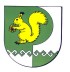 Собрание депутатов    муниципального образования  «Семисолинское сельское поселение»№ 154«26» декабря 2017 г.